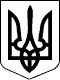 БЕРЕГІВСЬКА РАЙОННА ДЕРЖАВНА АДМІНІСТРАЦІЯЗАКАРПАТСЬКОЇ ОБЛАСТІР О З П О Р Я Д Ж Е Н Н Я20.05.2020                                           Берегове                                            №  153Про надання правового статусу дитині_____________________Відповідно до статей 6 і 39 Закону України „Про місцеві державні адміністрації”, статті 5 Закону України „Про забезпечення організаційно-правових умов соціального захисту дітей-сиріт та дітей, позбавлених батьківського піклування”, Порядку діяльності органів опіки та піклування, пов’язаної із захистом прав дитини, затвердженого постановою Кабінету Міністрів України від 24 вересня 2008р. № 866 „Питання діяльності органів опіки та піклування, пов’язаної із захистом прав дитини”, на підставі свідоцтва про смерть матері - ___________________________, виданого  виконавчим комітетом Чомської сільської ради Берегівського району Закарпатської області 15 травня 2020 року, витягу з Державного реєстру актів цивільного стану громадян про народження неповнолітньої _________________________ року народження, із зазначенням відомостей про батька відповідно до частини першої статті 135 Сімейного кодексу України, № 00011795019, виданого 21 лютого 2013 року відділом державної реєстрації актів цивільного стану Берегівського районного управління юстиції Закарпатської області, з метою соціально-правового захисту дитини: 1.Надати неповнолітній ______________________ року народження, статус дитини-сироти.2.Службі у справах дітей райдержадміністрації вжити вичерпних заходів щодо влаштування неповнолітньої _______________________ до сімейних форм виховання.3.Контроль за виконанням цього розпорядження покласти на заступника голови державної адміністрації Бімбу Ф.Ф.Голова державної адміністрації                                          Іштван ПЕТРУШКА